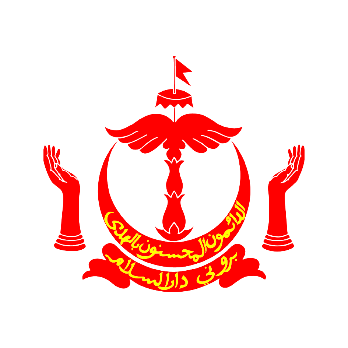 JABATAN PENGURUSAN PENDIDIKKEMENTERIAN PENDIDIKANNEGARA BRUNEI DARUSSALAMBORANG PERMOHONAN UNTUK SKIM LATIHAN DALAM PERKHIDMATANPERMOHONAN YANG TIDAK LENGKAP, DITERIMA LEWAT ATAUMENGANDUNGI MAKLUMAT PALSU TIDAK AKAN DILAYANKETERANGAN DIRI PEMOHONKETERANGAN DIRI PEMOHONKETERANGAN DIRI PEMOHONKETERANGAN DIRI PEMOHONKETERANGAN DIRI PEMOHONKETERANGAN DIRI PEMOHONKETERANGAN DIRI PEMOHONKETERANGAN DIRI PEMOHONKETERANGAN DIRI PEMOHONKETERANGAN DIRI PEMOHONKETERANGAN DIRI PEMOHONNAMAJANTINAJANTINAJANTINANO. KP(WARNA)TARIKH LAHIRUMUR SEKARANGUMUR SEKARANGUMUR SEKARANGBANGSAUGAMAUGAMATARAF KELAMINTARAF KELAMIN          Bujang              KawinLain-lain: ____________          Bujang              KawinLain-lain: ____________ALAMATRUMAHNO. TELEFONNO. TELEFONNO. TELEFON(R)(M)TARIKH MULA BERKHIDMAT DENGAN KERAJAANTARIKH MULA BERKHIDMAT DENGAN KERAJAANTARIKH DITETAPKAN DALAM JAWATANTARIKH DITETAPKAN DALAM JAWATANJAWATAN SEKARANGBAHAGIANBAHAGIANBAHAGIANTEMPAT BERTUGAS SEKARANGNO. TELEFONNO. TELEFONNO. TELEFON(O)(EXT)(FAX)PENILAIAN PRESTASI(BAGI 3 TAHUN KEBELAKANGAN)PENILAIAN PRESTASI(BAGI 3 TAHUN KEBELAKANGAN)TAHUN 20__TAHUN 20__TAHUN 20__TAHUN 20 __TAHUN 20 __TAHUN 20 __TAHUN 20 __TAHUN 20__TAHUN 20__PERATUSPERATUS%%%%%%%%%GREDGREDNAMA ORANG YANG MUDAH DIHUBUNGINAMA ORANG YANG MUDAH DIHUBUNGINO TELEFONNO TELEFONNO TELEFON(R)(M)KETERANGAN KURSUS YANG DIPOHONKANKETERANGAN KURSUS YANG DIPOHONKANKETERANGAN KURSUS YANG DIPOHONKANKETERANGAN KURSUS YANG DIPOHONKANKETERANGAN KURSUS YANG DIPOHONKANKETERANGAN KURSUS YANG DIPOHONKANKETERANGAN KURSUS YANG DIPOHONKANKETERANGAN KURSUS YANG DIPOHONKANKETERANGAN KURSUS YANG DIPOHONKANNAMA KURSUSTEMPOH KURSUSTARIKH BERMULATARIKH BERAKHIRTEMPAT BERKURSUSTAWARAN BERKURSUSSila tandakan (/)                   BELUM ADA TAWARAN                            SUDAH ADA TAWARAN                   BELUM ADA TAWARAN                            SUDAH ADA TAWARAN                   BELUM ADA TAWARAN                            SUDAH ADA TAWARAN                   BELUM ADA TAWARAN                            SUDAH ADA TAWARAN                   BELUM ADA TAWARAN                            SUDAH ADA TAWARAN                   BELUM ADA TAWARAN                            SUDAH ADA TAWARAN                   BELUM ADA TAWARAN                            SUDAH ADA TAWARAN                   BELUM ADA TAWARAN                            SUDAH ADA TAWARANTAWARAN BERKURSUSSila tandakan (/)                   CONDITIONAL OFFER                                UNCONDITIONAL OFFER                   CONDITIONAL OFFER                                UNCONDITIONAL OFFER                   CONDITIONAL OFFER                                UNCONDITIONAL OFFER                   CONDITIONAL OFFER                                UNCONDITIONAL OFFER                   CONDITIONAL OFFER                                UNCONDITIONAL OFFER                   CONDITIONAL OFFER                                UNCONDITIONAL OFFER                   CONDITIONAL OFFER                                UNCONDITIONAL OFFER                   CONDITIONAL OFFER                                UNCONDITIONAL OFFERNYATAKAN TAJUK CADANGAN ‘THESIS PROPOSAL’(Jika Berkenaan)NYATAKAN TAJUK CADANGAN ‘THESIS PROPOSAL’(Jika Berkenaan)NYATAKAN TAJUK CADANGAN ‘THESIS PROPOSAL’(Jika Berkenaan)NYATAKAN TAJUK CADANGAN ‘THESIS PROPOSAL’(Jika Berkenaan)NYATAKAN TAJUK CADANGAN ‘THESIS PROPOSAL’(Jika Berkenaan)NYATAKAN TAJUK CADANGAN ‘THESIS PROPOSAL’(Jika Berkenaan)NYATAKAN TAJUK CADANGAN ‘THESIS PROPOSAL’(Jika Berkenaan)NYATAKAN TAJUK CADANGAN ‘THESIS PROPOSAL’(Jika Berkenaan)NYATAKAN TAJUK CADANGAN ‘THESIS PROPOSAL’(Jika Berkenaan)KETERANGAN PERMOHONAN SKIM LATIHAN DALAM PERKHIDMATANKETERANGAN PERMOHONAN SKIM LATIHAN DALAM PERKHIDMATANKETERANGAN PERMOHONAN SKIM LATIHAN DALAM PERKHIDMATANKETERANGAN PERMOHONAN SKIM LATIHAN DALAM PERKHIDMATANKETERANGAN PERMOHONAN SKIM LATIHAN DALAM PERKHIDMATANKETERANGAN PERMOHONAN SKIM LATIHAN DALAM PERKHIDMATANKETERANGAN PERMOHONAN SKIM LATIHAN DALAM PERKHIDMATANKETERANGAN PERMOHONAN SKIM LATIHAN DALAM PERKHIDMATANKETERANGAN PERMOHONAN SKIM LATIHAN DALAM PERKHIDMATANADAKAH PERNAH MEMOHON SKIM LATIHAN DALAM PERKHIDMATAN SEBELUM INI?YA                    TIDAKJika YA, Sila berikan maklumat berikut:Nama Kursus: Tempat Berkursus:Tahun di anugerahkan Skim Latihan Dalam Perkhidmatan:Keputusan:ADAKAH PERNAH MEMOHON SKIM LATIHAN DALAM PERKHIDMATAN SEBELUM INI?YA                    TIDAKJika YA, Sila berikan maklumat berikut:Nama Kursus: Tempat Berkursus:Tahun di anugerahkan Skim Latihan Dalam Perkhidmatan:Keputusan:ADAKAH PERNAH MEMOHON SKIM LATIHAN DALAM PERKHIDMATAN SEBELUM INI?YA                    TIDAKJika YA, Sila berikan maklumat berikut:Nama Kursus: Tempat Berkursus:Tahun di anugerahkan Skim Latihan Dalam Perkhidmatan:Keputusan:ADAKAH PERNAH MEMOHON SKIM LATIHAN DALAM PERKHIDMATAN SEBELUM INI?YA                    TIDAKJika YA, Sila berikan maklumat berikut:Nama Kursus: Tempat Berkursus:Tahun di anugerahkan Skim Latihan Dalam Perkhidmatan:Keputusan:ADAKAH PERNAH MEMOHON SKIM LATIHAN DALAM PERKHIDMATAN SEBELUM INI?YA                    TIDAKJika YA, Sila berikan maklumat berikut:Nama Kursus: Tempat Berkursus:Tahun di anugerahkan Skim Latihan Dalam Perkhidmatan:Keputusan:ADAKAH PERNAH MEMOHON SKIM LATIHAN DALAM PERKHIDMATAN SEBELUM INI?YA                    TIDAKJika YA, Sila berikan maklumat berikut:Nama Kursus: Tempat Berkursus:Tahun di anugerahkan Skim Latihan Dalam Perkhidmatan:Keputusan:ADAKAH PERNAH MEMOHON SKIM LATIHAN DALAM PERKHIDMATAN SEBELUM INI?YA                    TIDAKJika YA, Sila berikan maklumat berikut:Nama Kursus: Tempat Berkursus:Tahun di anugerahkan Skim Latihan Dalam Perkhidmatan:Keputusan:ADAKAH PERNAH MEMOHON SKIM LATIHAN DALAM PERKHIDMATAN SEBELUM INI?YA                    TIDAKJika YA, Sila berikan maklumat berikut:Nama Kursus: Tempat Berkursus:Tahun di anugerahkan Skim Latihan Dalam Perkhidmatan:Keputusan:ADAKAH PERNAH MEMOHON SKIM LATIHAN DALAM PERKHIDMATAN SEBELUM INI?YA                    TIDAKJika YA, Sila berikan maklumat berikut:Nama Kursus: Tempat Berkursus:Tahun di anugerahkan Skim Latihan Dalam Perkhidmatan:Keputusan:TUGAS DAN TANGGUNGJAWAB SEKARANGTUGAS DAN TANGGUNGJAWAB SEKARANGTUGAS DAN TANGGUNGJAWAB SEKARANGTUGAS DAN TANGGUNGJAWAB SEKARANGTUGAS DAN TANGGUNGJAWAB SEKARANGTUGAS DAN TANGGUNGJAWAB SEKARANGTUGAS DAN TANGGUNGJAWAB SEKARANGTUGAS DAN TANGGUNGJAWAB SEKARANGTUGAS DAN TANGGUNGJAWAB SEKARANG(E) KELULUSAN YANG DIPEROLEHI(E) KELULUSAN YANG DIPEROLEHI(E) KELULUSAN YANG DIPEROLEHI(E) KELULUSAN YANG DIPEROLEHI(E) KELULUSAN YANG DIPEROLEHI(E) KELULUSAN YANG DIPEROLEHI(E) KELULUSAN YANG DIPEROLEHI(E) KELULUSAN YANG DIPEROLEHI(E) KELULUSAN YANG DIPEROLEHIIJAZAH SARJANA MUDAIJAZAH SARJANA MUDAIJAZAH SARJANA MUDAIJAZAH SARJANA MUDAIJAZAH SARJANA MUDAIJAZAH SARJANA MUDAIJAZAH SARJANA MUDAIJAZAH SARJANA MUDAIJAZAH SARJANA MUDANAMA KURSUS:NAMA KURSUS:INSTITUSI:INSTITUSI:TAHUN BERMULA:TAHUN BERMULA:TAHUN BERAKHIR:IJAZAH SARJANAIJAZAH SARJANAIJAZAH SARJANAIJAZAH SARJANAIJAZAH SARJANAIJAZAH SARJANAIJAZAH SARJANAIJAZAH SARJANAIJAZAH SARJANANAMA KURSUS:NAMA KURSUS:INSTITUSI:INSTITUSI:TAHUN BERMULA:TAHUN BERMULA:TAHUN BERAKHIR:IJAZAH FALSAFAH KEDOKTORANIJAZAH FALSAFAH KEDOKTORANIJAZAH FALSAFAH KEDOKTORANIJAZAH FALSAFAH KEDOKTORANIJAZAH FALSAFAH KEDOKTORANIJAZAH FALSAFAH KEDOKTORANIJAZAH FALSAFAH KEDOKTORANIJAZAH FALSAFAH KEDOKTORANIJAZAH FALSAFAH KEDOKTORANNAMA KURSUS:NAMA KURSUS:INSTITUSI:INSTITUSI:TAHUN BERMULA:TAHUN BERMULA:TAHUN BERAKHIR:KELULUSAN PROFESIONAL / CHARTERED / IKTISAZKELULUSAN PROFESIONAL / CHARTERED / IKTISAZKELULUSAN PROFESIONAL / CHARTERED / IKTISAZKELULUSAN PROFESIONAL / CHARTERED / IKTISAZKELULUSAN PROFESIONAL / CHARTERED / IKTISAZKELULUSAN PROFESIONAL / CHARTERED / IKTISAZKELULUSAN PROFESIONAL / CHARTERED / IKTISAZKELULUSAN PROFESIONAL / CHARTERED / IKTISAZKELULUSAN PROFESIONAL / CHARTERED / IKTISAZNAMA KURSUS:NAMA KURSUS:INSTITUSI:INSTITUSI:TAHUN BERMULA:TAHUN BERMULA:TAHUN BERAKHIR:(F) KELULUSAN TAMBAHAN(F) KELULUSAN TAMBAHAN(F) KELULUSAN TAMBAHAN(F) KELULUSAN TAMBAHANKELULUSAN IELTS YANG DIPEROLEHI DALAM TEMPOH TIGA (3) TAHUN KEBELAKANGANKELULUSAN IELTS YANG DIPEROLEHI DALAM TEMPOH TIGA (3) TAHUN KEBELAKANGANKELULUSAN IELTS YANG DIPEROLEHI DALAM TEMPOH TIGA (3) TAHUN KEBELAKANGANKELULUSAN IELTS YANG DIPEROLEHI DALAM TEMPOH TIGA (3) TAHUN KEBELAKANGANBAND DIPEROLEHI:TAHUN DIPEROLEHI:KELULUSAN TEST OF ENGLISH AS A FOREIGN LANGUAGE (TOEFL) YANG DIPEROLEHI DALAM TEMPOH DUA (2) TAHUN KEBELAKANGANKELULUSAN TEST OF ENGLISH AS A FOREIGN LANGUAGE (TOEFL) YANG DIPEROLEHI DALAM TEMPOH DUA (2) TAHUN KEBELAKANGANKELULUSAN TEST OF ENGLISH AS A FOREIGN LANGUAGE (TOEFL) YANG DIPEROLEHI DALAM TEMPOH DUA (2) TAHUN KEBELAKANGANKELULUSAN TEST OF ENGLISH AS A FOREIGN LANGUAGE (TOEFL) YANG DIPEROLEHI DALAM TEMPOH DUA (2) TAHUN KEBELAKANGANSCORE DIPEROLEHI:TAHUN DIPEROLEHI:THE CERTIFICATE FOR COMMUNICATION IN TECHNICAL ENGLISH DARI CITY AND GUILD OF LONDON INSTITUTETHE CERTIFICATE FOR COMMUNICATION IN TECHNICAL ENGLISH DARI CITY AND GUILD OF LONDON INSTITUTETHE CERTIFICATE FOR COMMUNICATION IN TECHNICAL ENGLISH DARI CITY AND GUILD OF LONDON INSTITUTETHE CERTIFICATE FOR COMMUNICATION IN TECHNICAL ENGLISH DARI CITY AND GUILD OF LONDON INSTITUTEBAND DIPEROLEHI:TAHUN DIPEROLEHI:(G) KELULUSAN AKADEMIK(G) KELULUSAN AKADEMIK(G) KELULUSAN AKADEMIK(G) KELULUSAN AKADEMIK(G) KELULUSAN AKADEMIK(G) KELULUSAN AKADEMIK(G) KELULUSAN AKADEMIK(G) KELULUSAN AKADEMIK(G) KELULUSAN AKADEMIK(G) KELULUSAN AKADEMIK(G) KELULUSAN AKADEMIKSUBJEKSUBJEKPEPERIKSAANPEPERIKSAANKEPUTUSANKEPUTUSANKEPUTUSANKEPUTUSANKEPUTUSANKEPUTUSANKEPUTUSANSUBJEKSUBJEKPEPERIKSAANPEPERIKSAANGCE ‘O’ LEVELGCE ‘O’ LEVELGCE ‘O’ LEVELGCE ‘O’ LEVELGCE ‘A’ LEVELGCE ‘A’ LEVELGCE ‘A’ LEVELSUBJEKSUBJEKBULANBULANSUBJEKSUBJEKTAHUNTAHUNBAHASA MELAYUBAHASA MELAYUBAHASA MELAYUBAHASA MELAYUKESUSTERAAN MELAYUKESUSTERAAN MELAYUKESUSTERAAN MELAYUKESUSTERAAN MELAYUENGLISH LANGUAGEENGLISH LANGUAGEENGLISH LANGUAGEENGLISH LANGUAGEENGLISH AS SECOND LANGUAGEENGLISH AS SECOND LANGUAGEENGLISH AS SECOND LANGUAGEENGLISH AS SECOND LANGUAGEMATHEMATICSMATHEMATICSMATHEMATICSMATHEMATICSADDITIONAL MATHEMATICSADDITIONAL MATHEMATICSADDITIONAL MATHEMATICSADDITIONAL MATHEMATICSPURE MATHEMATICSPURE MATHEMATICSPURE MATHEMATICSPURE MATHEMATICSPHYSICSPHYSICSPHYSICSPHYSICSCHEMISTRYCHEMISTRYCHEMISTRYCHEMISTRYBIOLOGYBIOLOGYBIOLOGYBIOLOGYGENERAL SCIENCEGENERAL SCIENCEGENERAL SCIENCEGENERAL SCIENCEHISTORYHISTORYHISTORYHISTORYGEOGRAPHYGEOGRAPHYGEOGRAPHYGEOGRAPHYART / LUKISANART / LUKISANART / LUKISANART / LUKISANPENGETAHUAN UGAMA ISLAMPENGETAHUAN UGAMA ISLAMPENGETAHUAN UGAMA ISLAMPENGETAHUAN UGAMA ISLAMSYARIAHSYARIAHSYARIAHSYARIAHTHEOLOGY / USULUDDINTHEOLOGY / USULUDDINTHEOLOGY / USULUDDINTHEOLOGY / USULUDDINPRINCIPLES OF ACCOUNTPRINCIPLES OF ACCOUNTPRINCIPLES OF ACCOUNTPRINCIPLES OF ACCOUNTECONOMICSECONOMICSECONOMICSECONOMICSGENERAL PAPERGENERAL PAPERGENERAL PAPERGENERAL PAPERACCOUNTINGACCOUNTINGACCOUNTINGACCOUNTINGPSYCHOLOGYPSYCHOLOGYPSYCHOLOGYPSYCHOLOGYSOCIOLOGYSOCIOLOGYSOCIOLOGYSOCIOLOGYJUMLAH CREDIT YANG DIPEROLEHI SECARA KESELURUHAN (Sila Nyatakan)JUMLAH CREDIT YANG DIPEROLEHI SECARA KESELURUHAN (Sila Nyatakan)JUMLAH CREDIT YANG DIPEROLEHI SECARA KESELURUHAN (Sila Nyatakan)JUMLAH CREDIT YANG DIPEROLEHI SECARA KESELURUHAN (Sila Nyatakan)SAYA MENGAKUI SEGALAN BUTIR-BUTIR KETERANGAN DI ATAS ADALAH BENARSAYA MENGAKUI SEGALAN BUTIR-BUTIR KETERANGAN DI ATAS ADALAH BENARSAYA MENGAKUI SEGALAN BUTIR-BUTIR KETERANGAN DI ATAS ADALAH BENARSAYA MENGAKUI SEGALAN BUTIR-BUTIR KETERANGAN DI ATAS ADALAH BENARSAYA MENGAKUI SEGALAN BUTIR-BUTIR KETERANGAN DI ATAS ADALAH BENARSAYA MENGAKUI SEGALAN BUTIR-BUTIR KETERANGAN DI ATAS ADALAH BENARSAYA MENGAKUI SEGALAN BUTIR-BUTIR KETERANGAN DI ATAS ADALAH BENARSAYA MENGAKUI SEGALAN BUTIR-BUTIR KETERANGAN DI ATAS ADALAH BENARSAYA MENGAKUI SEGALAN BUTIR-BUTIR KETERANGAN DI ATAS ADALAH BENARSAYA MENGAKUI SEGALAN BUTIR-BUTIR KETERANGAN DI ATAS ADALAH BENARSAYA MENGAKUI SEGALAN BUTIR-BUTIR KETERANGAN DI ATAS ADALAH BENARTARIKHTANDATANGAN PEMOHONTANDATANGAN PEMOHONTANDATANGAN PEMOHON